00393-2017-0004I. II. IV. BG-Нови Искър: Обявление за приключване на договор за обществена поръчкаІ: ВъзложителПубличенI.1) Наименование и адрес Национален идентификационен No (ЕИК): 000689232BG411, Държавна психиатрична болница Св.Иван Рилски, гр.Нови Искър, ул.Христо Ботев № 140, За: Росица Байчинска, България 1282, Нови Искър, Тел.: 00359 029917267, E-mail: account_kurilo@abv.bg, Факс: 00359 024185638Интернет адрес/и:Основен адрес (URL): www.dpbivanrilski.com.Адрес на профила на купувача (URL): http://www.aop.bg/case2.php?mode=show_doc&doc_id=818417&newver=2.I.2) Вид на възложителяПубличноправна организацияI.3) Основна дейностЗдравеопазванеІI: Процедура, предхождаща сключването на договораII.1) Обект на поръчкатаДоставкиІI.2) Процедурата е открита с решение №: 540 от 06.12.2017 г. ІI.3) Уникален № на поръчката в Регистъра на обществениет поръчки 00393-2017-0004ІI.4) Описание на предмета на поръчкатаДоставка на газьол за промишлени и комунални цели за отопление на стационара на Държавна психиатрична болница „Св.Иван Рилски” – отоплителен сезон 2017/2018 г.-договаряне без предварително обявление.III: Условия на договораІII.1) Номер на договора: 692 от 21.12.2017 г. ІII.2) Договорът е сключен следпроцедура за възлагане на обществена поръчкаПоръчката е възложена на обединениеНЕIII.3) Изпълнител по договора BG411, Делта Петролеум ЕООД, ул. Китка № 4, България 1517, Нови Искър, Тел.: 00359 029556337, E-mail: empaia@abv.bg, Факс: 00359 029556338Изпълнителят е МСП: не ІII.4) При изпълнението участват подизпълнителиНЕІII.5) Предмет на договораБорсов договор - Доставка на газьол за промишлени и комунални цели за отопление на стационара на Държавна психиатрична болница „Св.Иван Рилски”ІІI.6) Срок на изпълнениеСрок в месеци12ІII.7) Стойност, посочена в договора 76338 BGN без ДДСIII.8) Обществената поръчка е във връзка с проект и/или програма, финансиран/а със средства от Европейския съюзНЕIV: Приключване на договорадоговорът е изпълненІV.1) Дата на приключване21.12.2018 г. ІV.3) Договорът е изменянНЕІV.4) Договорът е изпълнен в срокДАІV.5) Договорът е изпълнен в пълен обемДАІV.6) Информация за изплатената сума по договора 103214 BGN без ДДСІV.7) Във връзка с изпълнението на договора се дължат или са платени неустойкиНЕV: Допълнителна информацияVI: Дата на изпращане на настоящото обявление11.01.2019 г. VII: ВъзложителVII.1) Трите имена: д-р Цветеслава Иванова ГълъбоваVII.2) Длъжност: ДиректорВх.№ 887915/11.01.2019 г.  - АОП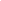 